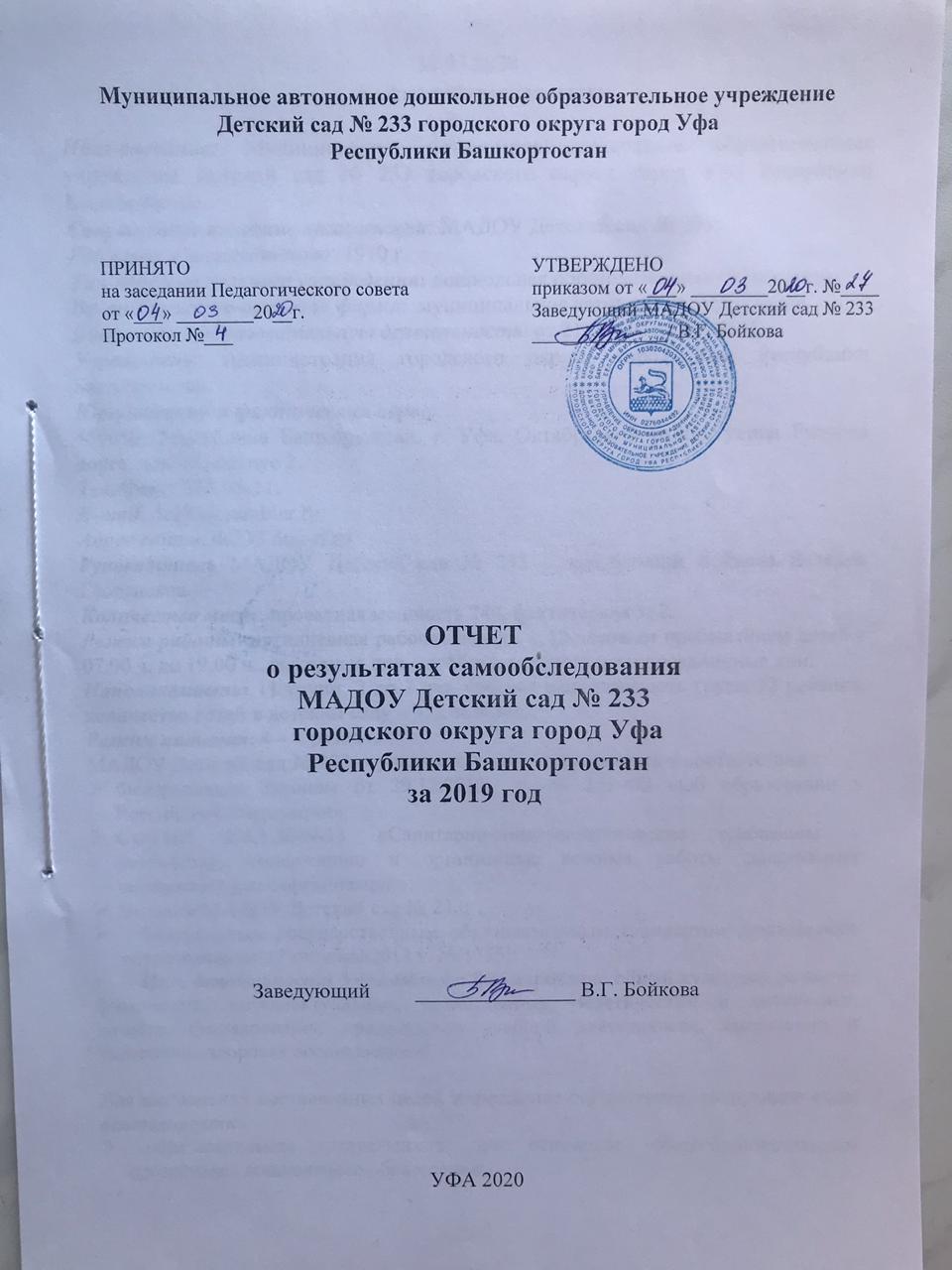 30.03.2020Аналитическая частьНаименование: Муниципальное автономное дошкольное образовательное учреждение Детский сад № 233 городского округа город Уфа Республики Башкортостан. Сокращенное название организации: МАДОУ Детский сад № 233.Год ввода в эксплуатацию: 1970 г.Тип образовательного учреждения: дошкольная образовательная организацияОрганизационно-правовая форма:  муниципальное автономное учреждение.Лицензия на образовательную деятельность: от 21.01.2016 г. № 3625.Учредитель: Администрация городского округа город Уфа Республики Башкортостан. Юридический и фактический адрес: 450059, Республика Башкортостан, г. Уфа, Октябрьский район, улица Рихарда Зорге, дом 43, корпус 2. Тел./факс: 223-05-11.Е-mail: dc233@rambler.ruАдрес сайта: ds233.dou-rf.ruРуководитель МАДОУ Детский сад № 233 – заведующий Бойкова Валерия Георгиевна.Количество мест: проектная мощность 240, фактическая 352.Режим работы: пятидневная рабочая неделя, с 12-часовым пребыванием детей с 07.00 ч. до 19.00 ч., выходные дни – суббота, воскресенье и праздничные дни.Наполняемость: 11 групп, 2 до 7 лет, средняя наполняемость групп 32 ребенка, количество детей в детском саду – 352 человека.Режим питания: 4 – х разовое.МАДОУ Детский сад № 233 осуществляет свою деятельность в соответствии с: Федеральным Законом от 29.12.2012  г. № 273-ФЗ «Об образовании в Российской Федерации»;  СанПиН 2.4.1.3049-13 «Санитарно-эпидемиологические требования к устройству, содержанию и организации режима работы дошкольных образовательных организаций»; Уставом МАДОУ Детский сад № 233; Федеральным государственным образовательным стандартом дошкольного образования от 17 октября 2013 г. № 1155.	Цель деятельности Учреждения: формирование общей культуры, развитие физических, интеллектуальных, нравственных, эстетических и личностных качеств, формирование предпосылок учебной деятельности, сохранение и укрепление здоровья воспитанников.Для выполнения поставленных целей Учреждение осуществляет следующие виды деятельности: образовательная деятельность по основным общеобразовательным программам дошкольного образования; образовательная деятельность по адаптированным образовательным программам дошкольного образования; образовательная деятельность по программам дополнительного образования; обеспечение (оказание услуг по) присмотра (у) и ухода (у) за воспитанниками.	Предметом деятельности Учреждения является оказание услуг (выполнение работ) по реализации полномочий городского округа город Уфа Республики Башкортостан в сфере образования, предусмотренных федеральными законами, законами Республики Башкортостан, нормативными правовыми актами Российской Федерации, Республики Башкортостан и нормативными правовыми актами органов местного самоуправления. Учреждение обеспечивает получение дошкольного образования, присмотр и уход за воспитанниками по достижении детьми возраста двух месяцев.     	Анализ деятельности МАДОУ Детский сад № 233 за 2019 год выявил успешные показатели в деятельности МАДОУ. Учреждение функционирует в режиме развития. Для успешной деятельности в условиях модернизации образования МАДОУ реализует следующие направления развития:повышение уровня профессиональных знаний и умений педагогов;обеспечение охраны и укрепления физического и психического здоровья воспитанников;создание условий для самореализации личности воспитанников;формирование системы эффективного взаимодействия с семьями воспитанников;обеспечение условий для совместного воспитания и обучения детей с особыми образовательными потребностями.Анализ образовательного процесса В МАДОУ Детский сад № 233 разработана и реализуется «Программа развития МАДОУ Детский сад № 233 на 2019-2023 гг.». Система мероприятий организационно-подготовительного этапа 2019 года осуществлялась в полной мере:Провели внутреннюю систему оценки качества образования в ДОУ.Реализовали программу «Одаренный ребенок».Создавали условия в ДОУ, оснастили во всех возрастных группах развивающую предметно-пространственную среду в ДОУ: играми, игрушками, детской мебелью и т.д.Осуществляли спектр мероприятий, направленных на создание условий для функционирования в ДОУ новых форм и инновационных педагогических  технологий дошкольного образования.Вели систему физкультурно-оздоровительной работы среди воспитанников, безопасности и пропаганду среди родителей.Создали условия для использования ИКТ в процессе управления ДОУ и в повышении качества образовательного процесса.Осуществляли организацию по составлению портфолио каждого педагога ДОУ и т.д.Продолжили сотрудничество  с АНО помощи детям и взрослым с расстройствами аутистического спектра «РАССВЕТ» по реализации проект «Ресурсная группа» для детей с аутизмомУчаствовали в проектах «Пространство коммуникации» и «Аутизм. Технология инклюзии» Являемся участником проекта «Аутизм. Регионы»МАДОУ Детский сад № 233 осуществляет образовательную деятельность в соответствии с Образовательной программой  МАДОУ Детский сад  № 233, которая определяет содержание и организацию образовательной деятельности на уровне дошкольного образования, обеспечивает развитие личности детей дошкольного возраста в различных видах общения и деятельности с учетом их возрастных, индивидуальных психологических и физиологических особенностей и направлена на решение задач, указанных в пункте 1.6 ФГОС ДО от 17.10.2013г. № 1155, разработанной с учетом примерной основной общеобразовательной программой дошкольного образования «От рождения до школы» под редакцией Н.Е. Веракса, Т.С. Комаровой, М.А. Васильевой. Программа сформирована как программа психолого-педагогической поддержки позитивной социализации и индивидуализации, развития личности детей дошкольного возраста и определяет комплекс основных характеристик дошкольного образования (объем, содержание и планируемые результаты в виде целевых ориентиров дошкольного образования).МАДОУ Детский сад № 233 реализовывает - Адаптированную образовательную программу для детей с расстройствами аутистического спектра (РАС),  -авторскую программу (педагог-психолог Губайдуллиной А.З.) «Одаренный ребенок», парциальные программы: -  «Земля отцов» автор  Гасанова Р.Х.; -  «Экономическое воспитание дошкольников: формирование предпосылок финансовой грамотности» (разработана Министерством образования РФ и Банка России.)Основные формы работы с родителями.- собрания;-индивидуальные и подгрупповые консультации;-оформление информационных стендов;-совместные музыкальные и физкультурные развлечения и праздники;-конкурсы;-анкетирование;-проведение субботников, экологических акций;-проведение совместных целевых прогулок, экскурсий.Нетрадиционные традиции, сложившиеся в нашем дошкольном учреждении.1. Организация и проведения совместного с родителями мероприятия «Ярмарка, ярмарка». 2. Экологическая совместная с родителями акция «Чистая территория». 3. «Недели открытых дверей для родителей». Анкетирование родителей на предмет удовлетворенности качеством оказания образовательных услуг в ДОУ показало следующие результаты: всего было опрошено 221 родителей (законных представителя) разных возрастных групп. Уровень удовлетворенности составил 96 %. Наиболее высокий процент удовлетворенности по направлениям: - Оценка работы воспитателей и сотрудников ДОУ. - Оценка создания условий развития детей в ДОУ. В детском саду функционирует консультационный центр. Консультации направлены на оказание  методической, психолого-педагогической  и консультативной помощи родителям (законным представителям) детей от рождения до 18 лет, не посещающих образовательные учреждения;  граждан, желающие принять на воспитание в свои семьи детей, оставшихся без попечения  родителей; семей, воспитывающих детей с ОВЗ (ограниченными возможностями здоровья), в частности с расстройствами аутистического спектра.Анализ индивидуального развития воспитанников	В соответствии с ФГОС ДО целевые ориентиры ОП МАДОУ не подлежат непосредственной оценке, в том числе в виде педагогической диагностики (мониторинга), и не являются основанием для их формального сравнения с реальными достижениями детей. Они не являются основой объективной оценки соответствия установленным требованиям образовательной деятельности и подготовки детей. Освоение Программы не сопровождается проведением промежуточных аттестаций и итоговой аттестации воспитанников.Анализ системы дополнительного образованияМАДОУ Детский сад № 233 предоставляет дополнительные платные образовательные услуги с авторскими программами, реализуемые в ДОУ: «Художественно-эстетическое развитие» – изобразительная деятельность «Палитра», хореография «Звездная галактика»; «Речевое развитие» - обучение грамоте «АБВГДейка», скорочтение «Буквандия».«Познавательное развитие» ментальная арифметика «Абакус», развивающие занятия психолога «Цветик - семицветик», обучение игре в шахматы «Умники и Умницы»; изучение  английского языка «Учимся, играя». Форма реализации – дополнительная образовательная платная услуга.Таким образом, МАДОУ  указывает широкий спектр платных дополнительных услуг, и опыт работы показал необходимость гибкого использования методик и разработок. Все программы, используемые в работе, не противоречат требованиям основной Образовательной программы МАДОУ и ориентированы на индивидуальное развитие ребенка. Анализ системы управления Учреждения	Управление Учреждением осуществляется в соответствии с законодательством и настоящим уставом. Непосредственное руководство и управление Учреждением осуществляет заведующий – Бойкова Валерия Георгиевна. Формами самоуправления Учреждения являются: общее собрание работников учреждения, педагогический совет, наблюдательный совет, родительский комитет. В состав общего собрания входят все работники Учреждения. Членами Педагогического совета являются все педагогические работники Учреждения. В состав родительского комитета  входят представители родителей (законных представителей) воспитанников, по одному от каждой группы  и один представитель от Учреждения. Состав Наблюдательного совета в количестве 7 человек утверждается приказом УчредителяТаким образом, в МАДОУ реализуется возможность участия в управлении детским садом всех участников образовательного процесса. Заведующий детским садом занимает место координатора стратегических направлений. В детском саду функционирует Первичная профсоюзная организация. Анализ качества кадрового, учебно-методического, библиотечно-информационного обеспеченияКоличество работников - 44 человека.Административный персонал - 2 человека.Обслуживающий персонал - 15 человек.Педагогический персонал - 27 человек.По квалификационной характеристике:Курсы повышения квалификации: 25 педагогов– 93 %,  административный персонал: 2 человека – 100 %В ДОУ повышение квалификации педагогов осуществляется по следующим направлениям: -аттестация педагогических кадров; -прохождение курсовой подготовки и переподготовки педагогических работников; -участие в работе районных и городских методических объединений (РМО, ГМО); -обобщение позитивного педагогического опыта; -участие в конкурсах различного уровня; -участие в работе педагогических советов; -проведение открытых мероприятий, мастер-классов, семинаров-практикумов; -освещение педагогического опыта в СМИ (публикации и т.п.).Соотношение воспитанников, приходящихся на одного взрослого:педагоги / воспитанники– 27/352 = 0,08сотрудники / воспитанники – 44/352 = 0,12Учебно-методическое обеспечение соответствует ОП ФГОС условиям реализации основной общеобразовательной программы дошкольного образования. За 2019 г. значительно увеличилось количество наглядных пособий для всех групп.В МАДОУ Детский сад № 233 имеется методическая  литература по образовательным областям: социально-коммуникативное, физическое, познавательное, речевое, художественно-эстетическое развитие; научно-методическая литература, теория и методика организации деятельности дошкольников, дошкольная педагогика,  психология, словари.Подписка на периодическую литературу осуществляется через электронную систему  «Актион - МЦФЭР». Профессиональные достиженияПубликации :Статья «ТИКО – конструкторы в работе с дошкольниками» в журнале «Дошкольный мир», № 40 от 8.02.2019Участие педагогов в форумах, вебинарах и семинарахУчастие воспитанниковИнклюзивное образованиеС сентября  2017 года в МАДОУ функционирует Ресурсная группа для детей с расстройствами аутистического спектра (РАС). В группе – дети дошкольного возраста с РАС, зачисленные на основании заключения ПМПК. Количество детей  в группе составляет 5 человек. Каждого ребенка сопровождает тьютор.Анализ материально-технической базыМатериально-техническое обеспечение МАДОУ соответствует образовательным программам, ожиданиям и потребностям детей, родителей и сотрудников МАДОУ; образовательный процесс осуществляется на высоком уровне с применением всех необходимых материалов и оборудования. Развивающая предметно-пространственная средаВ МАДОУ Детский сад № 233 создана комфортная развивающая предметно-пространственная среда, соответствующая возрастным, гендерным, индивидуальным особенностям детей. Развивающая среда в группах имеет гибкое зонирование, что позволяет детям в соответствии со своими интересами и желаниями в одно и то же время свободно заниматься, не мешая при этом друг другу, разными видами деятельности. Сферы самостоятельной детской активности внутри группы не пересекаются, достаточно места для свободы передвижения детей. Оборудование размещено по центрам, где широко используется принцип интеграции образовательных областей по ФГОС. Они могут в зависимости от ситуации могут объединяться в один или несколько многофункциональных центров. Это позволяет детям объединяться подгруппами по общим интересам: конструирование, рисование, ручной труд, театрально-игровая деятельность, экспериментирование.Обеспечение безопасности В МАДОУ Детский сад № 233 имеются и поддерживаются в состоянии постоянной готовности первичные средства пожаротушения – огнетушители. Соблюдаются требования пожарной безопасности к содержанию территории, помещений ДОУ, эвакуационных выходов. Два раза в год проводятся тренировочные эвакуации.В целях обеспечения антитеррористической безопасности в детском саду имеется информационный стенд. Ведется дежурство сотрудников. Проводится ежедневная проверка целостности входных дверей, замков, прогулочных площадок на наличие посторонних предметов.Главной целью по охране труда в детском саду является создание и обеспечение здоровых и безопасных условий труда, сохранение жизни и здоровья воспитанников и сотрудников ДОУ.  Безопасность на территории обеспечивает ФГУП «Охрана» (круглосуточная тревожная кнопка), УВО УМВД (круглосуточный выезд батальона полиции), ООО «Кузет» (охрана помещений в ночное время). В ДОУ установлены входные двери   и калитки с магнитным замком, обслуживание которой производит предприятие «Ваша безопасность». В задании и на территории ведется видеонаблюдение (4 видеокамеры). Выводы и перспективы развития ДОУ.Анализ деятельности детского сада за 2019 год выявил успешные показатели в деятельности МАДОУ. Учреждение функционирует в режиме развития. В МАДОУ Детский сад № 233 сложился перспективный, творческий коллектив педагогов, имеющий потенциал к профессиональному росту. Для успешной деятельности в условиях модернизации образования МАДОУ Детский сад № 233 должно реализовать следующие направления развития: -повышать уровень профессиональных знаний и умений педагогов; -повышать эффективность работы системы Управления ДОУ в области развития ДОУ; -обеспечить охрану и укрепление физического и психического здоровья воспитанников; -создавать условия для самореализации личности воспитанников; -формировать систему эффективного взаимодействия с семьями воспитанников; -продолжать вести платные образовательные услуги. -пополнять материально-техническую базу ДОУ в соответствии с требованиями ФГОС ДО.2. Показатели деятельности « 30» марта 2020 г.Заведующий 					В.Г. Бойкова№ п/пНаименование образовательной услуги (программы)Автор-составитель программыВозрастная категория получателей услуги1.«Звездная галактика»Карабулатова Тансулпан Мидхатовнас 3 – 7 лет2. «Палитра»Уткина Татьяна Маратовнас 3 – 7 лет3.«Учимся, играя»Валеева Зиля Касимовна с 3 – 7 лет4«Буквандия »Хафизова Елена Евгеньевнас 3 – 7 лет5«Абакус»Юсупова Ляйсан Ахатовнас 3 – 7 лет6«АБВГДейка»Сафина Резеда Рашитовнас 3 – 7 лет7«Цветик – семицветик»Губайдулина Альмира Забировнас 3 – 7 лет8«Умники и Умницы»Васильева Татьяна Петровнас 5-7 летОбразованиеОбразованиеОбразованиеОбразованиеОбразованиеПедагогический стажработыПедагогический стажработыПедагогический стажработыПедагогический стажработыВысшее спец-ное дошкольноеВысшее неспец.Сред.спец.дошкСред.педагогичСредн. неспец..От 0 до 5 летОт 5 до 10 летОт 10 до 20 летСвыше 20 лет18-9--8748Высшая категорияПервая категорияБез категории16 человек5 человек6 человек№ п/пНаименование мероприятия 1Районный конкурс на самую яркую экологическую акцию, победители в номинации « Мама, папа, я – экологическая семья», победитель в номинации2Участие во Всероссийском конкурсе им. Выготского. Зарипова Л.М., Муллагалеева Г.М., Хафизова Е.Е.3Мастер – класс «Инклюзивное образование: взаимодействие с общественными организациями. Ресурсный класс и группа как условие социализации обучающихся с РАС» на ММСО -2019. Заведующий Бойкова В.Г., учитель – дефектолог – Болонина Н.М.4Стендовая презентация  «Ресурсный центр» на Уфимском  международном салоне образования -20195Профессиональный городской  конкурс «Педагог - исследователь» Хафизова Е.Е., победитель6Награждение памятной статуэткой «За вклад в развитие образования» в номинации Реализация инклюзивного образования Управления образования Администрации городского округа город Уфа Республики Башкортостан7Консультационный центр МАДОУ Детский сад № 233 удостоен федерального гранта в рамках проекта «Поддержка семей, имеющих детей» 1.Всероссийская онлайн – конференция «Современный дошкольник: проблемы воспитания и формирования социальной адаптации»2.Семинар «Речевое и художественно – эстетическое развитие дошкольников средствами УМК « Предшкола нового поколения»3.Вебинар «Практикум. Новогодние рисунки и поделки своими руками, техники для дошкольников»4.Вебинар «Предщкольная пора» - год до школы. Учимся думать, рассуждать. Фантазировать»5.Вебинар «Работа с психической травмой. Эффективные методы психотерапетического воздействия»6Участие в образовательном курсе «Учимся работать с конструкторами ТИКО  с детьми с ОВЗ. Технология ТИКО – моделирования в инклюзивном образовании»№Наименование мероприятия1Районный этап Республиканской олимпиады «Мы – гагаринцы!» Борисова Варвара – 1 место2Муниципальный этап Республиканской олимпиады «Мы – гагаринцы!» Борисова Варвара – лауреат3Районный конкурс поделок из бросового материала «Отходам – вторая жизнь», Чистяков Андрей, 3 место4Международный творческий конкурс «Елочка – красавица!», Поджилкина Арина , Диплом 1 степени5Открытый городской конкурс театральных коллективов «Золотая маска». Театральный коллектив «Родничок», младшая возрастная группа, 1 место6Городской конкурс детского музыкального творчества «Звездочки столицы - 2019», победитель в номинации «Лучшее вокальное исполнение», Пахомов Даниил№ п/пПоказателиЕдиница измеренияДанные учреждения1.Образовательная деятельностьчеловек1.1Общая численность воспитанников, осваивающих образовательную программу дошкольного образования, в том числе:человек3521.1.1.В режиме полного дня (8-12 часов)человек3521.1.2.В режиме кратковременного пребывания (3-5 часов)человекнет1.1.3.В семейной дошкольной группечеловекнет1.1.4.В форме семейного образования с психолого-педагогическим сопровождением на базе дошкольной образовательной организациичеловекнет1.2.Общая численность воспитанников в возрасте до 3 летчеловек241.3. Общая численность воспитанников в возрасте от 3 до 8 летчеловек3281.4.Численность/удельный вес удельный вес численности воспитанников, получающих услуги присмотра и ухода:человек /%352/1001.4.1. В режиме полного дня (8-12 часов)человек /%352/1001.4.2.В режиме продленного дня (12-14 часов)человек /%нет1.4.3.В режиме кратковременного пребывания (3-5 часов)человек /%нет1.5.Численность/удельный вес численности воспитанников с ограниченными возможностями здоровья в общей численности воспитанников, получающих услуги:человек /%13/41.5.1.По коррекции недостатков в физическом и (или) психическом развитиичеловек /%13/41.5.2.По освоению образовательной программы дошкольного образованиячеловек /%13/41.5.3.По присмотру и уходучеловек /%13/41.6.Средний показатель пропущенных дней при посещении дошкольной образовательной организации по болезни на одного воспитанникадень8,11.7.Общая численность педагогических работников, в том числе: человек271.7.1.Численность/удельный вес численности педагогических работников, имеющих высшее образованиечеловек /%18/671.7.2.Численность/удельный вес численности педагогических работников, имеющих высшее образование педагогической направленности (профиля)человек /%18/671.7.3.Численность/удельный вес численности педагогических работников, имеющих среднее профессиональное образованиечеловек /%9/331.7.4.Численность/удельный вес численности педагогических работников, имеющих среднее профессиональное образование педагогической направленности (профиля)человек /%9/331.8.Численность/удельный вес численности педагогических работников, которым по результатам аттестации присвоеначеловек /%21/781.8.1.Высшаячеловек /%16/591.8.2.Перваячеловек /%5/191.9.Численность/удельный вес численности педагогических работников в общей численности педагогических работников, педагогический стаж работы которых составляет:человек /%1.9.1.До 5 летчеловек /%8/301.9.2.Свыше 30 летчеловек /%7/261.10.Численность/удельный вес численности педагогических работников в общей численности педагогических работников в возрасте до 30 летчеловек /%7/26                                                                                                                                                                                                                                                                                                                                                                                                                                                                                                                                                                                                                                                                                                                                                                                                                                                                                                                                                                                                                                                                                                                                                                                                                                                                                                                                                                                               1.11.Численность/удельный вес численности педагогических работников в общей численности педагогических работников в возрасте от 55 летчеловек /%6/221.12.Численность/удельный вес численности педагогических и административно-хозяйственных работников, прошедших за последние 5 лет повышение квалификации/профессиональную переподготовку по профилю педагогической деятельности, в общей численности педагогических и административно-хозяйственных работниковчеловек /%30/1001.13.Численность/удельный вес численности педагогических и административно-хозяйственных работников, прошедших повышение квалификации по применению в образовательном процессе федеральных государственных образовательных стандартов в общей численности педагогических и административно-хозяйственных работников человек /%28/971.14.Соотношение «педагогический работник/воспитанник» в дошкольной образовательной организациичеловек/человек1/131.15.Наличие в образовательной организации следующих педагогических работников:1.15.1Музыкального руководителяда/нетда1.15.2Инструктора по физической культуреда/нетда1.15.3Учителя-логопедада/нетда1.15.4Логопедада/нетнет1.15.5Учителя-дефектологада/нетда1.15.6Педагога-психологада/нетда2.Инфраструктура2.1.Общая площадь помещений, в которых осуществляется образовательная деятельность, в расчете на одного воспитанникакв.м5,22.2.Площадь помещений для организации дополнительных видов деятельности воспитанниковкв.м238,02.3.Наличие физкультурного залада/нетда2.4.Наличие музыкального залада/нетда2.5.Наличие прогулочных площадок, обеспечивающих физическую активность и разнообразную игровую деятельности воспитанников на прогулкеда/нетда